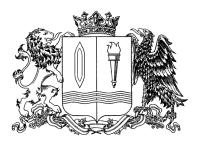 ПРАВИТЕЛЬСТВО ИВАНОВСКОЙ ОБЛАСТИПОСТАНОВЛЕНИЕВнести в постановление Правительства Ивановской области от 20.12.2021 № 673-п «Об утверждении Положения о региональном государственном строительном надзоре» следующие изменения:В пункте 70 Положения слова «предусмотренных пунктами 1, 3 - 5 части 1 статьи 57» заменить на слова «предусмотренных пунктами 1, 3, 4 части 1 статьи 57».Приложение к Положению изложить в следующей редакции:«ПЕРЕЧЕНЬиндикаторов риска нарушения обязательных требований,используемых при осуществлении службой государственногостроительного надзора Ивановской области региональногогосударственного строительного надзора1. Наличие на земельном участке, на котором планируется осуществить строительство, реконструкцию объекта капитального строительства, указанного в части 11 статьи 54 Градостроительного кодекса Российской Федерации, работающей строительной техники для производства сваебойных, свайных работ, работающей техники для изготовления и применения бетонных смесей при отсутствии направленного застройщиком или техническим заказчиком в соответствии с частью 5 статьи 52 Градостроительного кодекса Российской Федерации извещения о начале работ по строительству, реконструкции объекта капитального строительства (далее - извещение о начале работ).2. Непоступление от застройщика или технического заказчика в службу государственного строительного надзора Ивановской области, уполномоченную на осуществление регионального государственного строительного надзора, извещения о начале работ в течение 90 календарных дней со дня получения копии разрешения на строительство, направленной в соответствии с частью 15 статьи 51 Градостроительного кодекса Российской Федерации.3. Получение от застройщика, технического заказчика, лица, осуществляющего строительство, реконструкцию объекта капитального строительства, извещения об изменении сроков наступления события, которое является основанием для проведения контрольного (надзорного) мероприятия, предусмотренного программой проверок, по причине прекращения или приостановления контролируемым лицом работ по строительству, реконструкции объекта капитального строительства на период более чем шесть месяцев с даты поступления указанного извещения.».от _______________ № _______-пг. ИвановоО внесении изменений в постановление Правительства Ивановской области от 20.12.2021 № 673-п «Об утверждении Положения о региональном государственном строительном надзоре»В соответствии со статьей 54 Градостроительного кодекса Российской Федерации, Федеральным законом от 31.07.2020 № 248-ФЗ                                      «О государственном контроле (надзоре) и муниципальном контроле в Российской Федерации», постановлением Правительства Российской Федерации от 01.12.2021 № 2161 «Об утверждении общих требований к организации и осуществлению регионального государственного строительного надзора, внесении изменений в постановление Правительства Российской Федерации от 30 июня 2021 г. № 1087 и признании утратившими силу некоторых актов Правительства Российской Федерации» п о с т а н о в л я е т:ГубернаторИвановской областиС.С. Воскресенский